附件：周边公共停车场及地铁站相关信息；照片展示：一楼大堂进出位置实景图片；五楼楼层实景照片；六层楼层实景照片；五层、六层平面图；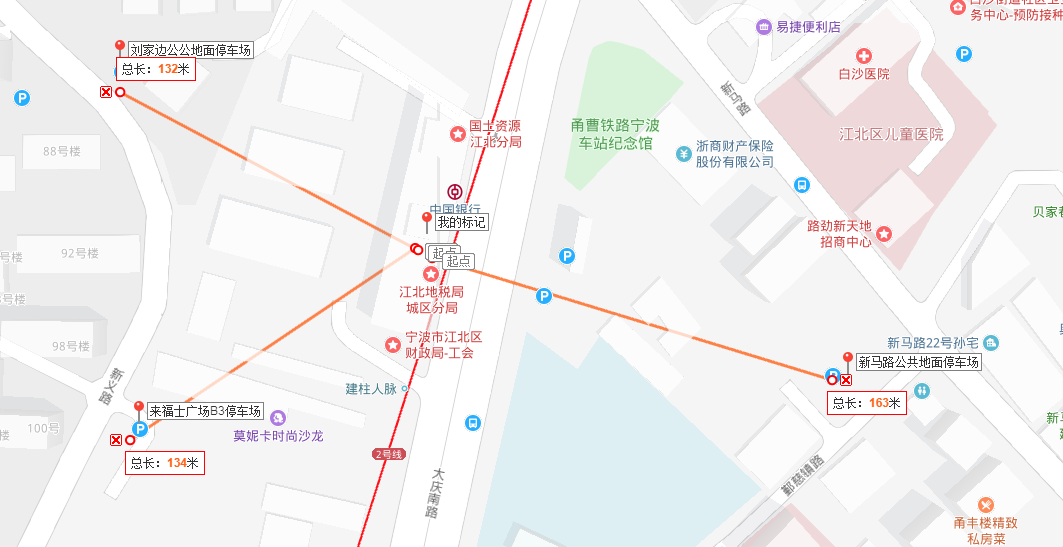 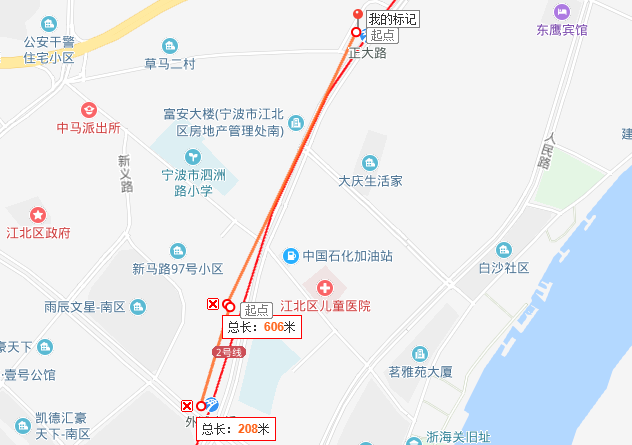 一楼大厅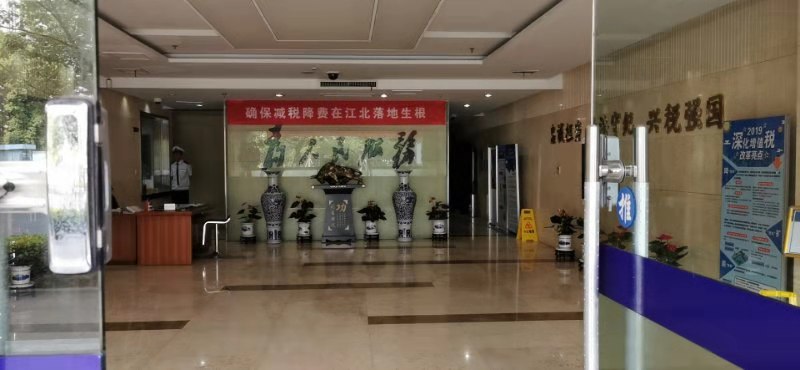 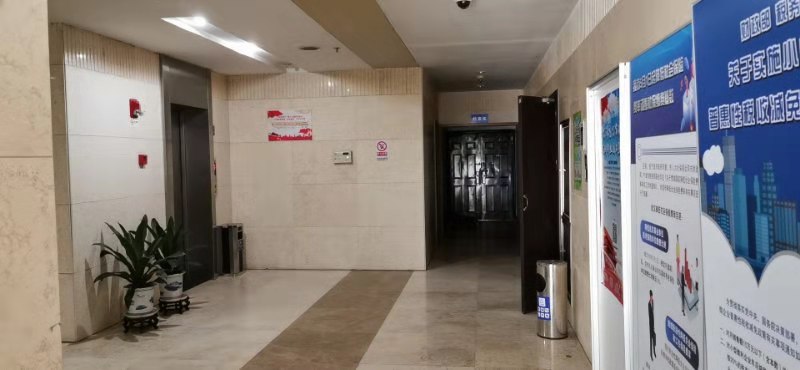 五楼公共走廊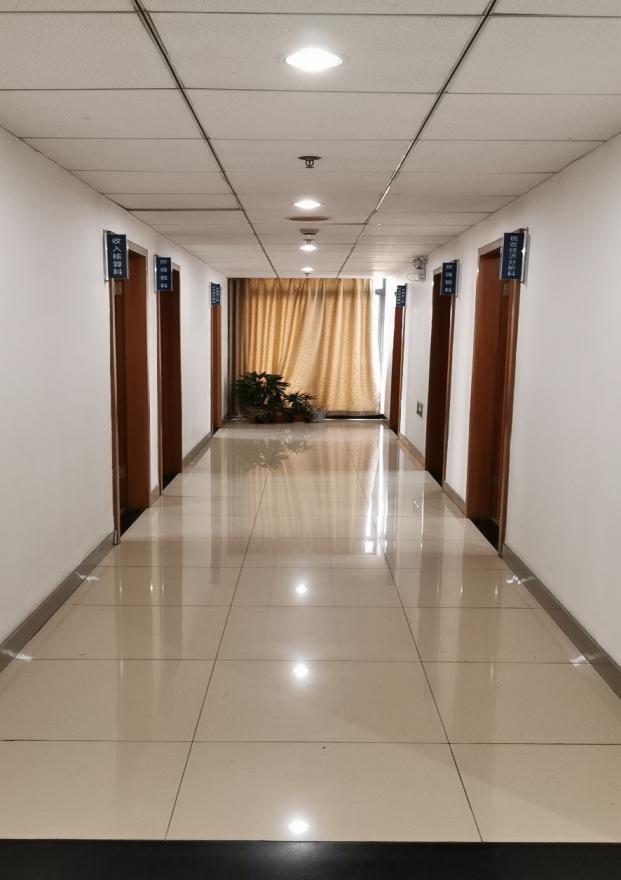 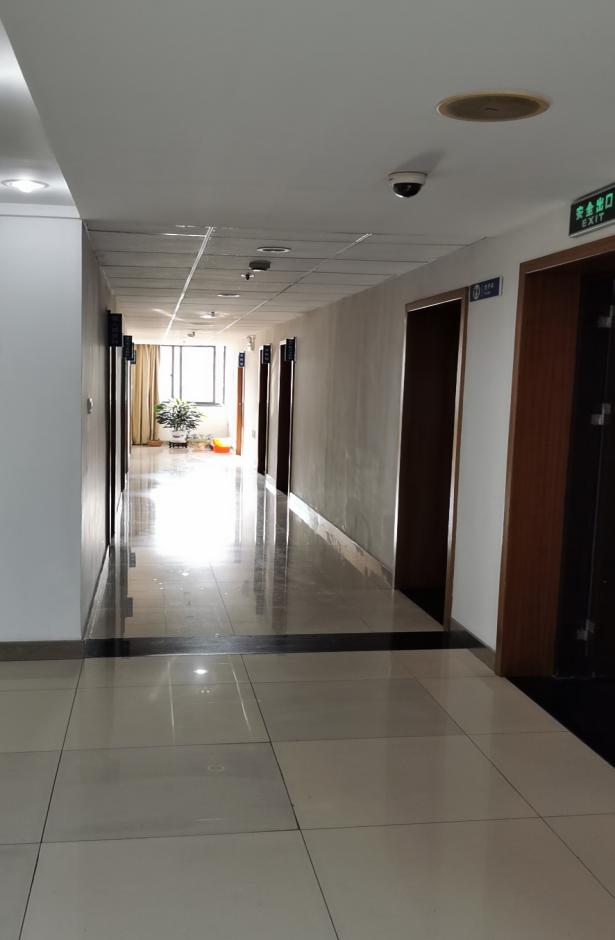 五楼室内图（部分）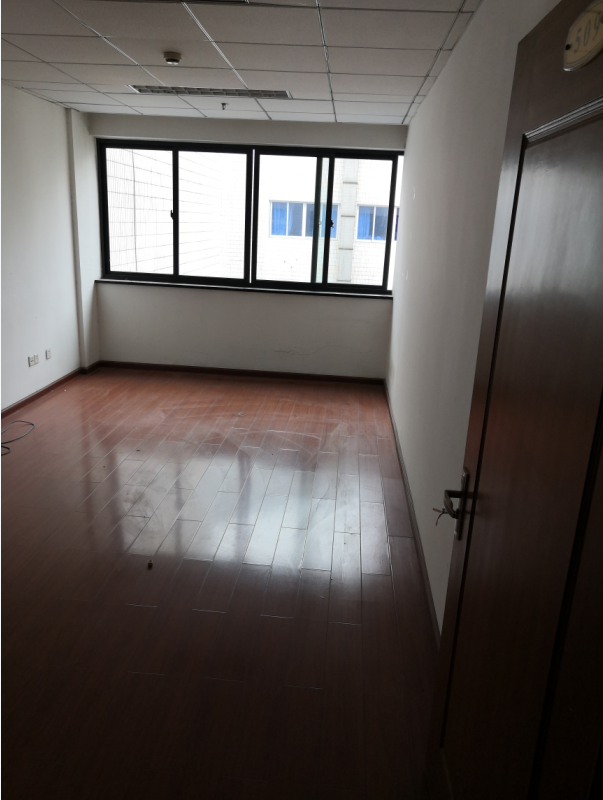 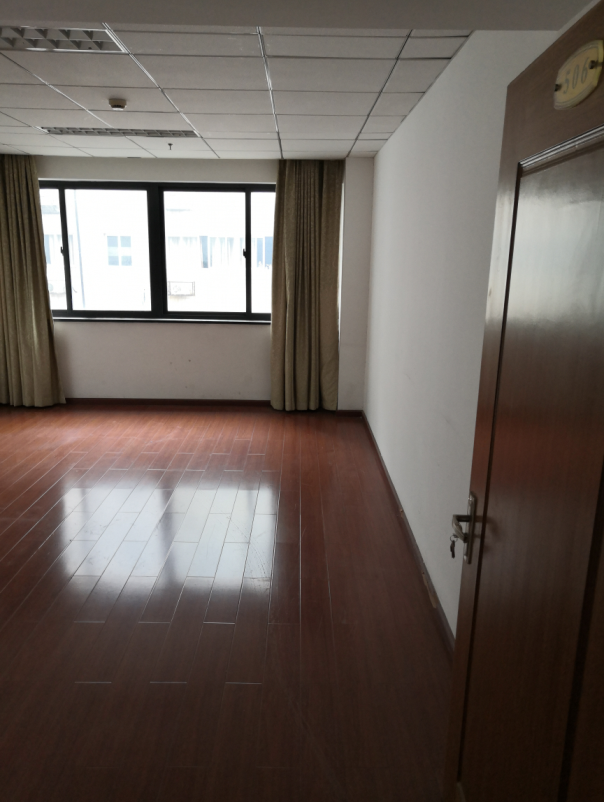 六楼公共走廊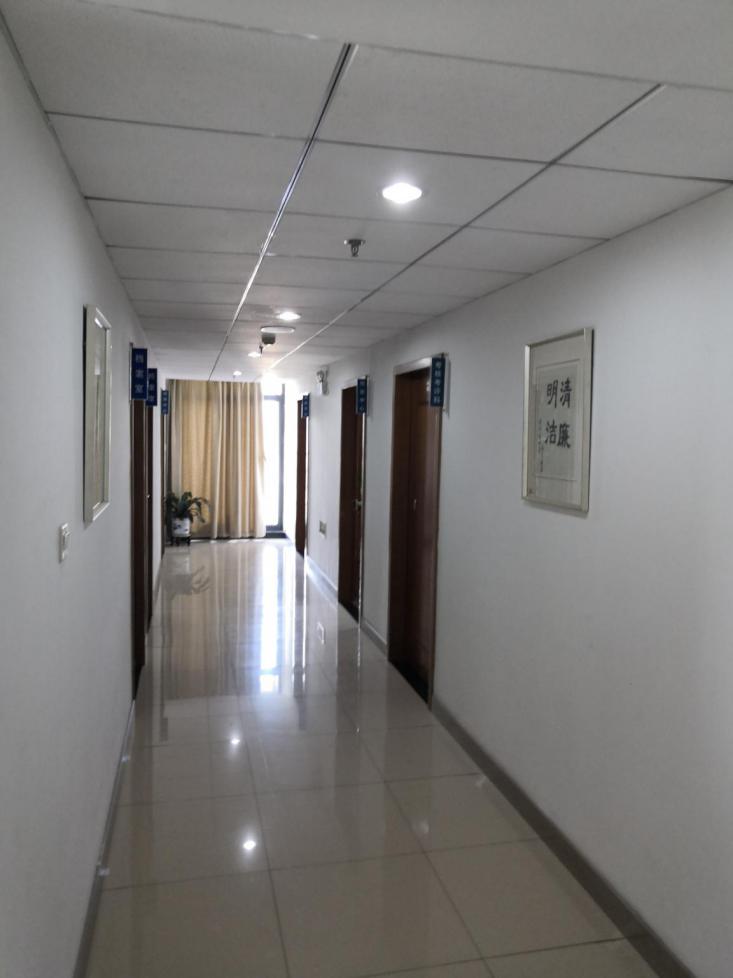 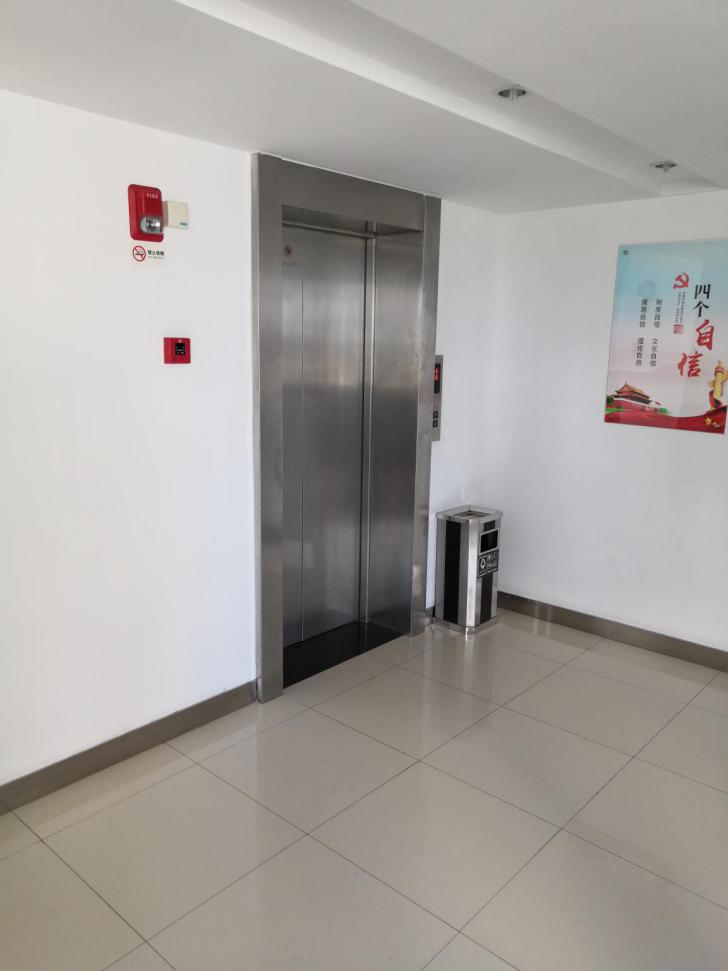 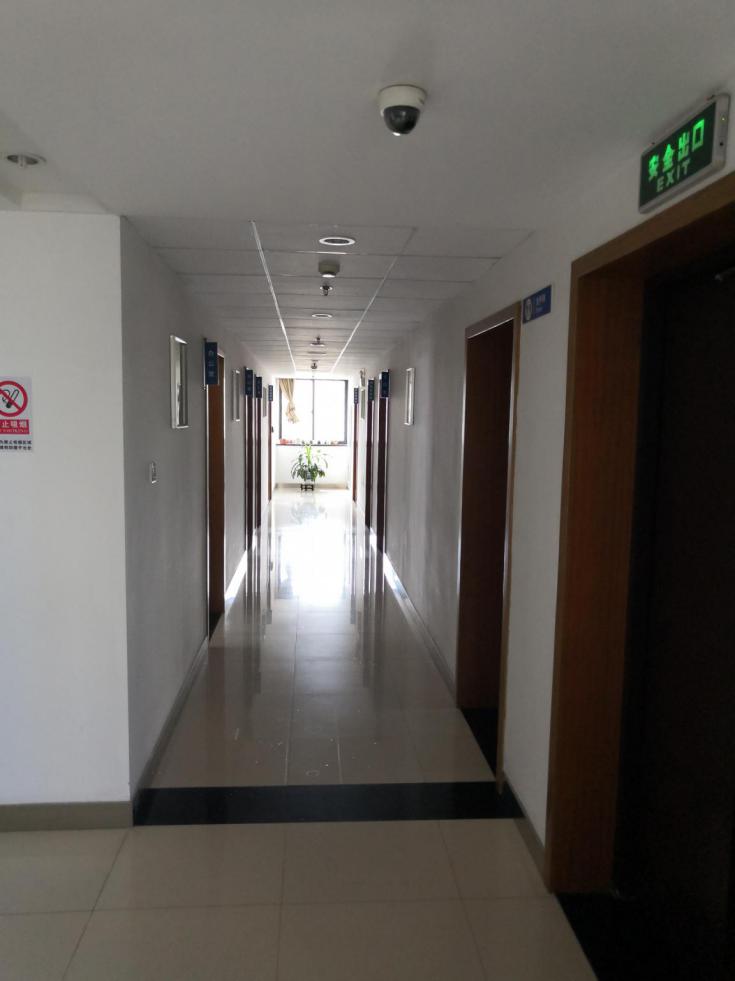 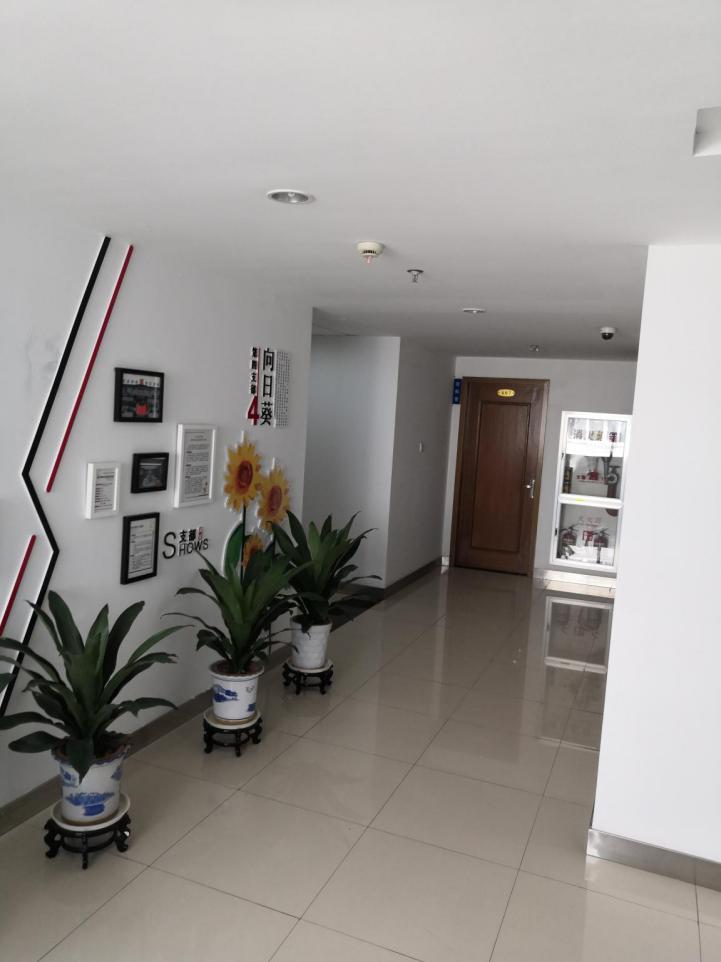 六楼室内图（部分）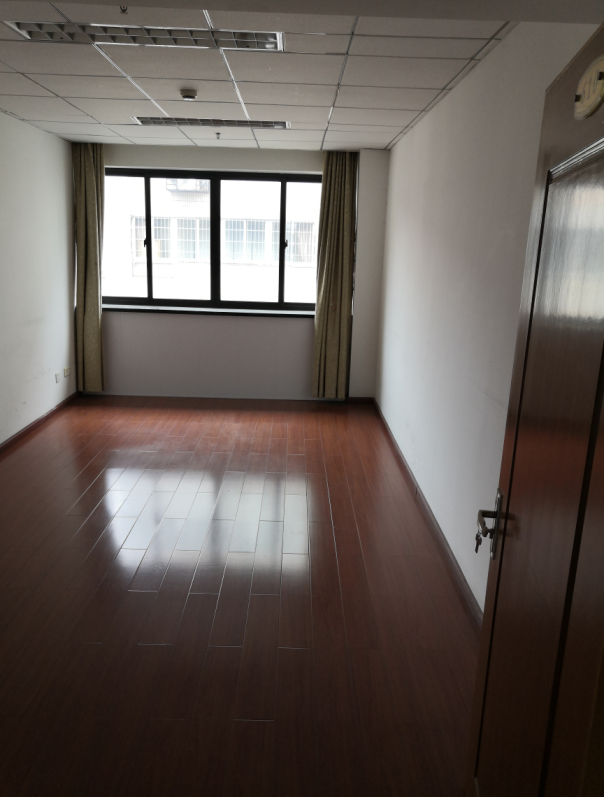 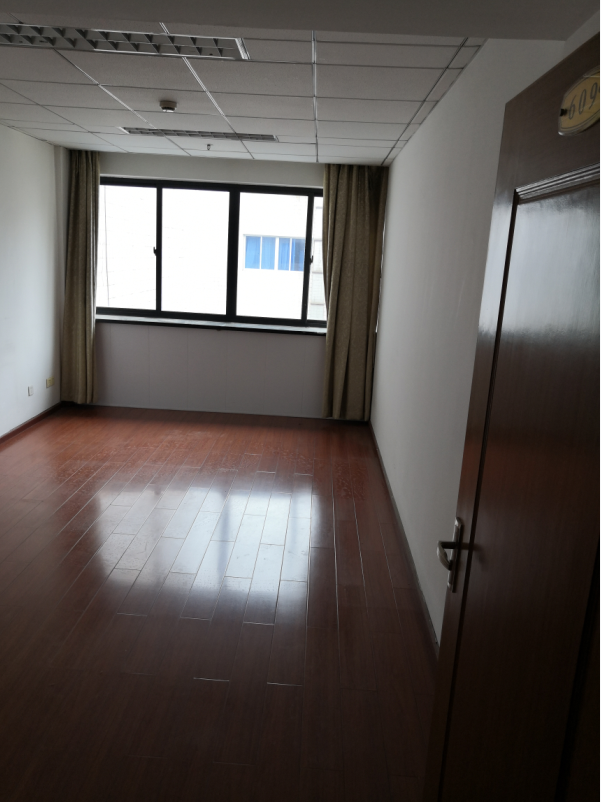 五楼平面图       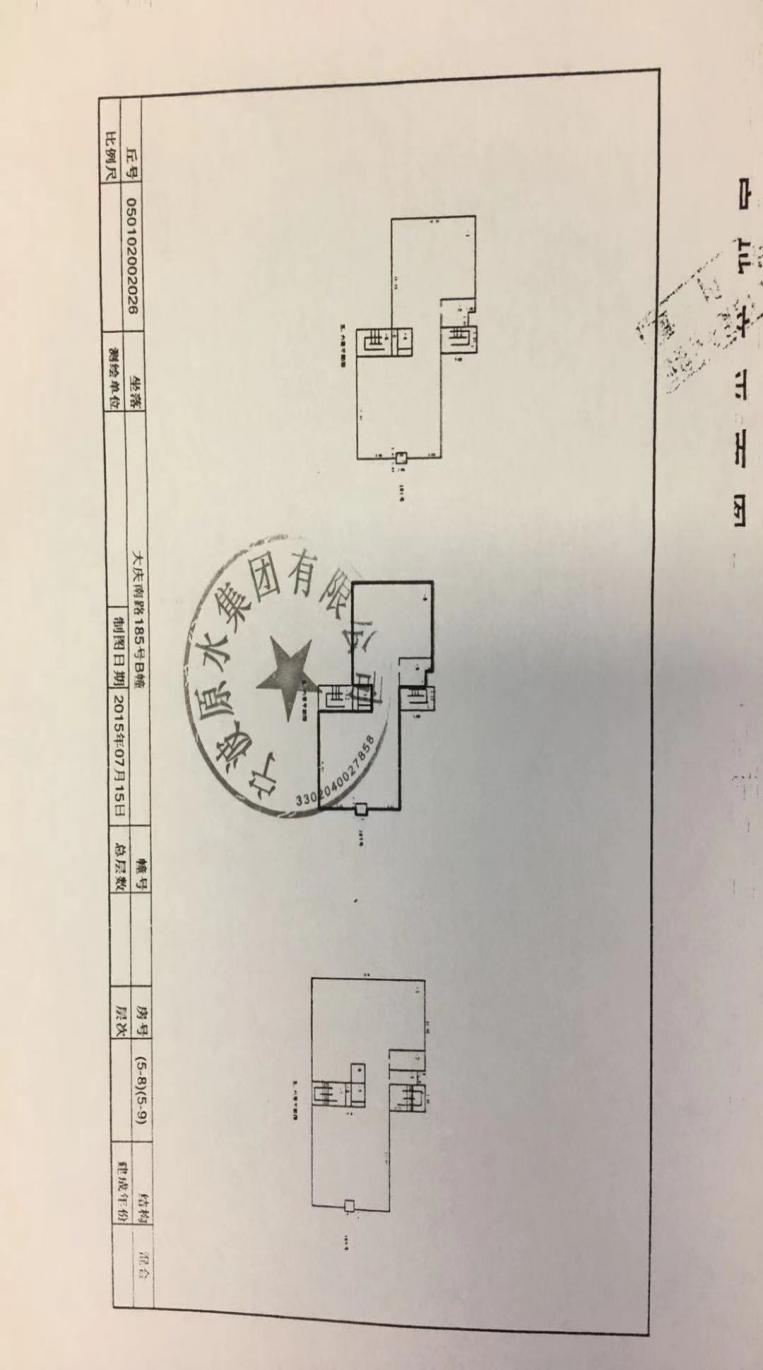 六楼平面图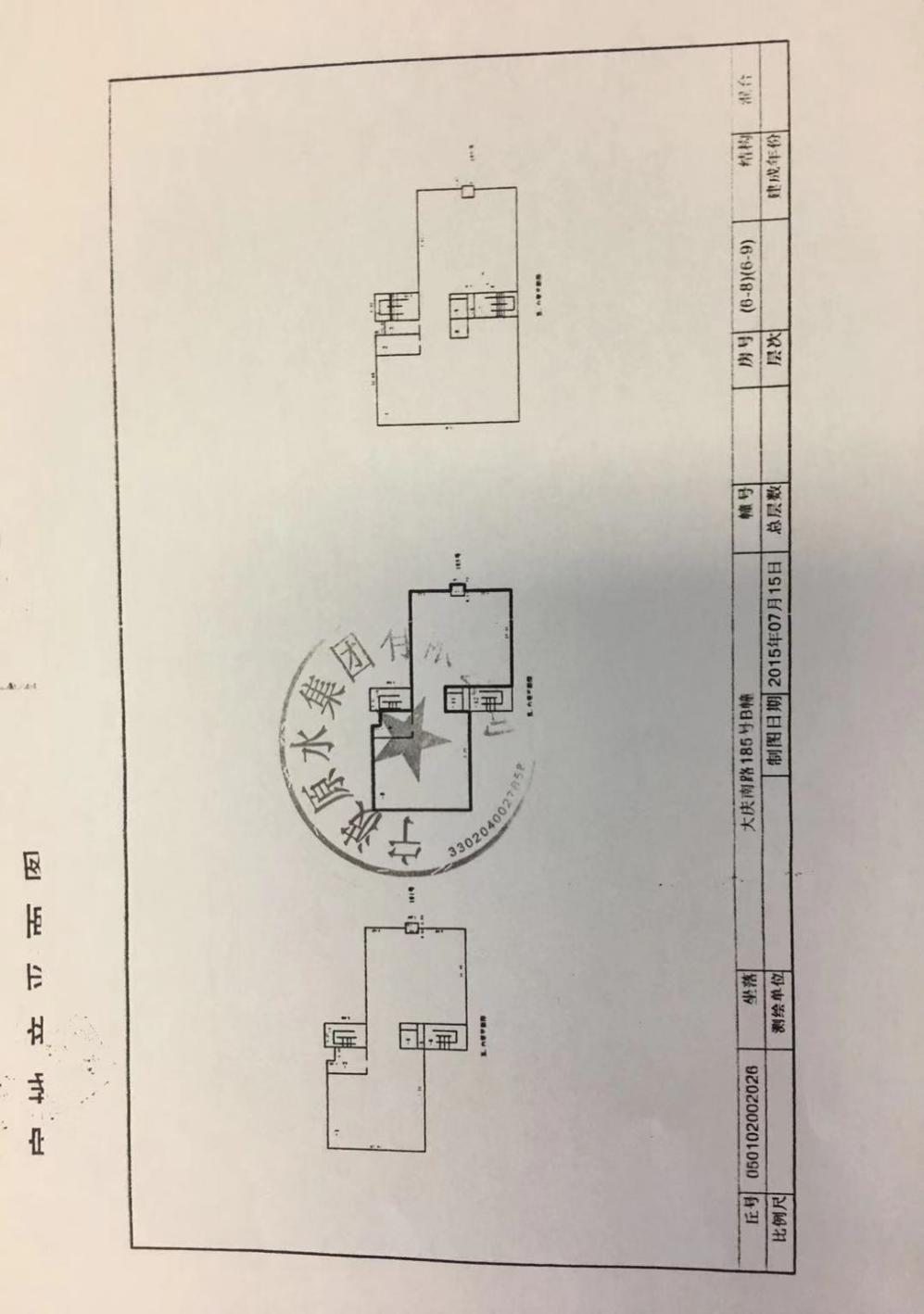 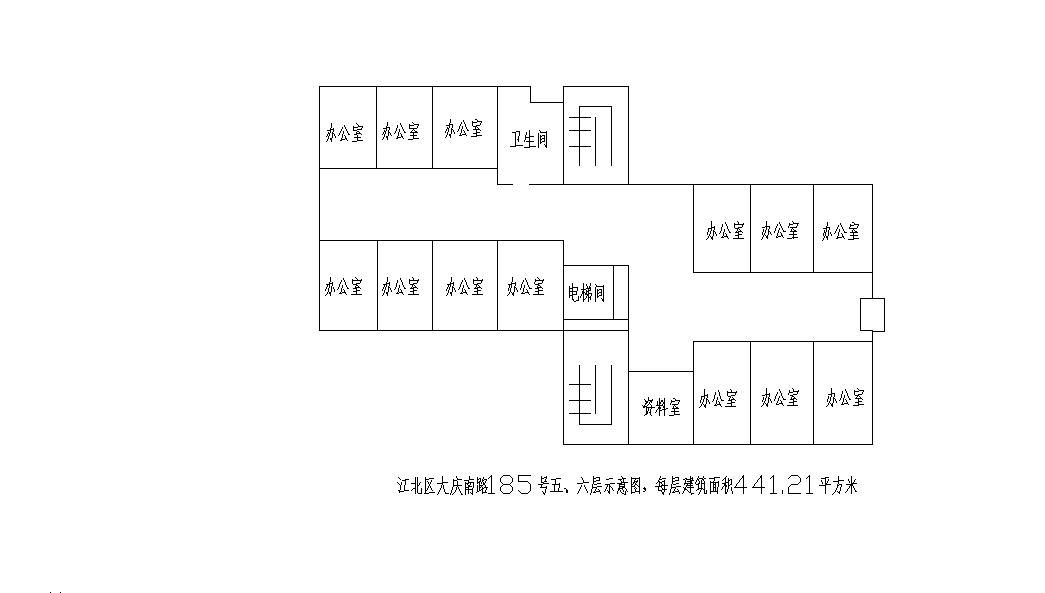 停车场刘家边公共停车场新马路公共地面停车场来福士广场B3停车场距离132米163米134米地铁2号线外滩大桥正大路距离208米606米